SŠ - Přednáška Nehodou to začínáVe středu 7. 12. 2022 se všichni naši žáci SŠ zúčastnili přednášky Nehodou to začíná, kterou pořádá firma Dekra Cz.Nehodou to začíná je interaktivní preventivně edukační pořad pro studenty ve věku 15-20 let a je určen všem začínajícím i budoucím řidičům motorových vozidel. Nebyla to nudná přednáška, ale naopak velmi zajímavý až zábavný pořad, který využíval interaktivní prvky, které studenty vtáhly do dění. Našim žákům se pořad velmi líbil a aktivně se zapojovali.Celý program byl pro naše neslyšící žáky tlumočen do znakového jazyka.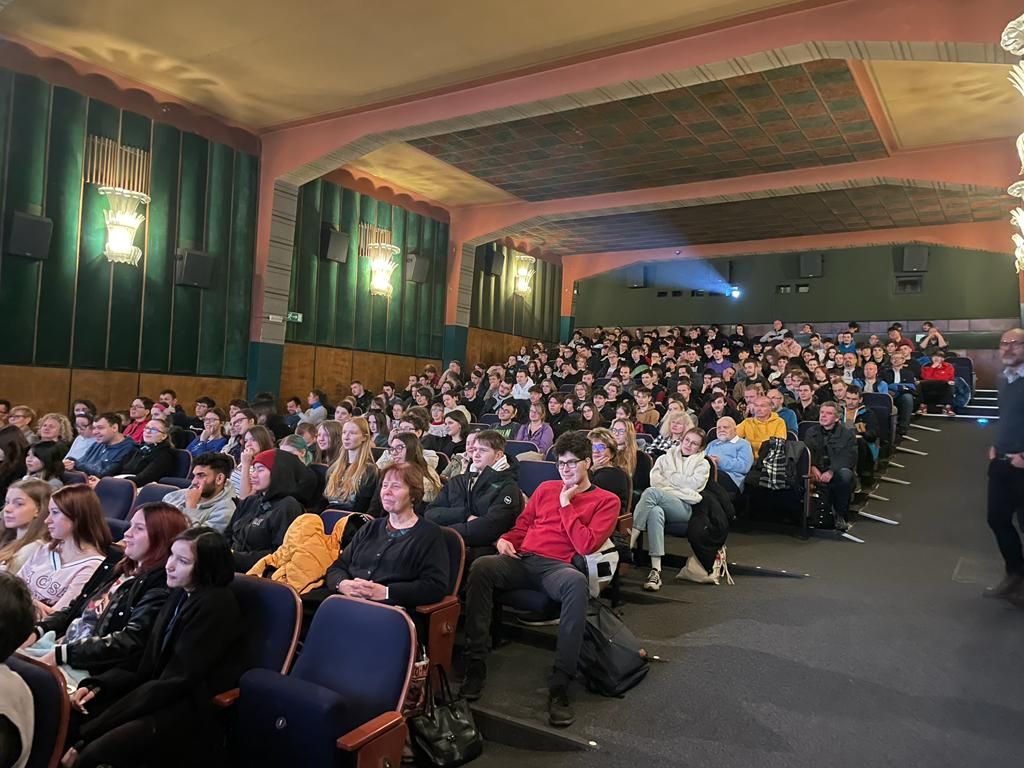 